Curriculum Vitae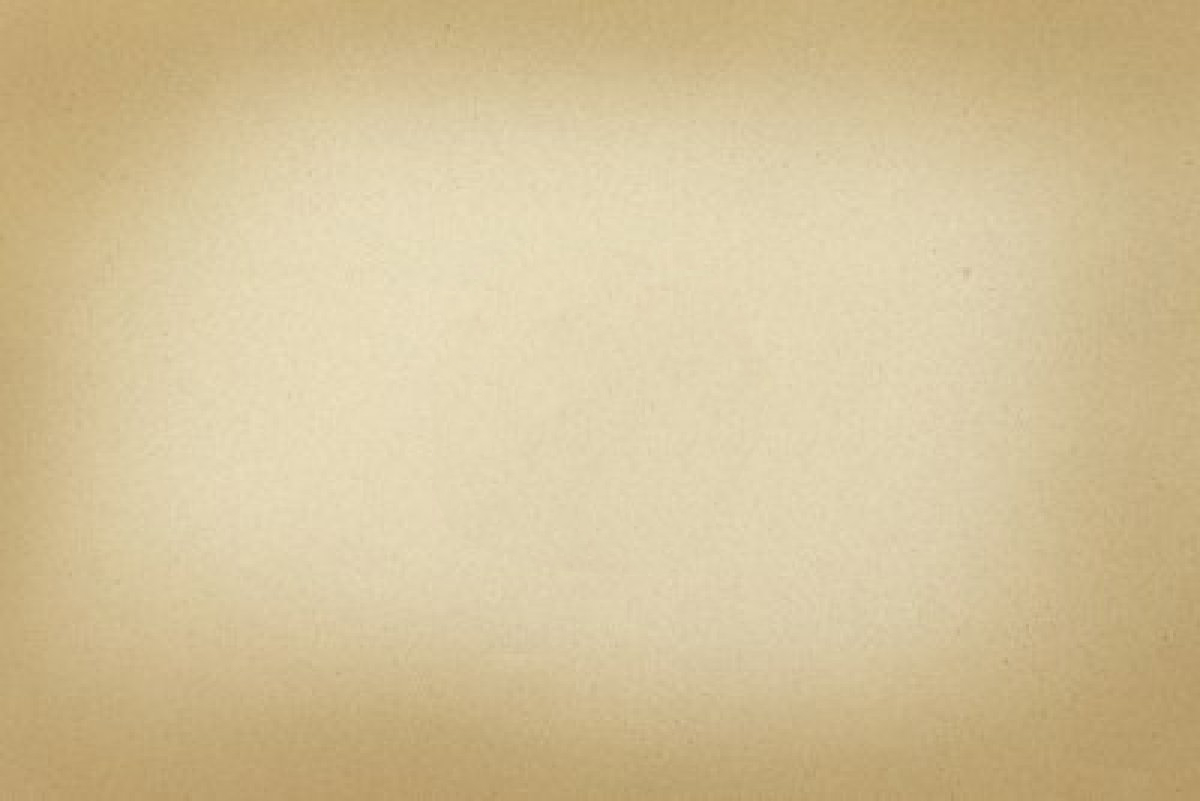 Education2003 – 2006  ( SMA Negri 8 Surabaya )2000 – 2003  ( SLTP WAHA 1 Surabaya )1993 – 2000   ( M.I KHM Kholil Surabaya )ProjectEventWorking ExperienceVideo Documentation and editor for Century21 Annual Celebration “Nothing is Impossible” Jakarta2014Head of photobooth PHE Convention at Surabaya2013Video Documentation and Video Editor for ABM Motorsport in Indonesian Series of Motorsport, Sentul 2013PHE WMO Workers’ Profile, Offshore Oil Rig West Madura2013Photo of Documentation Project Manager for Rukun Raharja Tbk. Team Building, Bali2013Videografer for iGeneration’s (1st Winner) Dance Cover (Taeyang(BigBang) - Ringa Linga)2013Photo of Documentation Project Manager for “Mentertawakan Indonesia”, Jakarta 2013Editor Video Documentation Project Manager for McAfee Antivirus Launching Event, Jakarta2013Documentation Project Manager for Playboy Perfume Launching & Revolution 1st  Anniversary, Equinox Jakarta2013Videografer  for TOLP “Cukup Denganmu” Music Video2013Leader Hotel BERAS PATIH Medan2012Roomboy hotel Chery Group2012 Business eat Bakso2012Business eat Molen Banana2009Singer On The Street20072014 - presentConceptor of Melaku Art Craft2013 – presentProject Manager - Pap.R Photobooth and Print Service2013 - presentPecah Inc. (Video Production-Night Event Specialist)2012Sarana Studio (Photo Studio Rental) - Medan2012MUNIQ Video Rental, Jakarta2012Marketing Manager – Cherry Hotel Group, Medan2011NadNad Studio (Photo Studio Rental) Jakarta2010 - presentManaging Director - ST Pictures